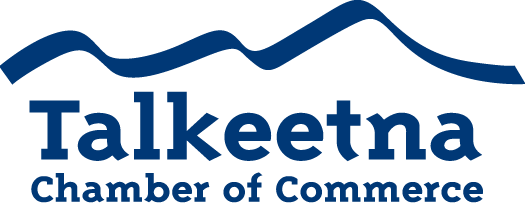 General Meeting AgendaDecember 12th, 2019Swiss Alaska InnCall to Order: 11:06 amAdministrative Items:Board members in Attendance: Bill Rodwell, Lauren Kane, Critter Byrd (no quorum) Others in Attendance: Corrine Smith, Troy Smiley, Cece Bradley, Rick Shear, Roger Robinson, Trisha Costello, Sue Deyoe, Fernando Salvator, Arthur Mannix, Jake Graupmann Time Keeper/Minute Taker: Katie GilliganApproval of Minutes: November meeting minutes: Sabrena moved to approve the minutes, Bryann seconded, all approved. Treasurer’s Report: $13,753.69 in Checking $2,815 in Live at 5 (for next year)$2,740.21 in Money Market $1,605 in Scholarship $27.10 in Savings$25 in Gaming Checking and Savings$7,618 in accounts receivable Persons to be Heard: Rick Shear and Roger Robinson: DNR rock pit quarry down Comsat: Rick and others have been talking with the state, borough, governor’s office, to discuss the clear and present danger of this quarry. Their intent is to start an operation which would become the 2nd largest in the state. If they were to hit the water table, it could cause our water table to go dry. Rick feels the current operator is in permitting violation in several capacities. Rick is working with the TCCI to write a letter to the state to curb the development and use. The current permit expires December 31st and a new permit will be given shortly thereafter. The Talkeetna Parks Committee recommends the Chamber write a letter to the state asking for a public hearing before the new permit/contract is issued. The water table in particular is concerning, as is its location between two parks. Head of DNR would be a good place to start. Cece Bradley and Troy Smiley: Recycling CommitteeWould really like to promote the first two words in their slogan: Reduce, Reuse, Recycle. By reducing and reusing our products it furthers the recycling efforts even more. A good place to start would be reducing our plastic bag use in town and moving to bio bags. If all of the businesses in town could coordinate to order en masse and reduce the cost of the bio bags by ordering in bulk.Cardboard: We now have a bailer for cardboard, which has diverted about 50,000 pounds from the landfill. Would like more businesses and volunteers to be involved so they can collect carboard Tuesdays and Saturdays instead of just Saturdays so they aren’t straining the system and burning the volunteers out. Any ideas for increasing volunteer involvement is welcome. Arthur Mannix: Ski Club PresidentOosik Ski Race is working toward assisting all of the community businesses, the lodge, and the DAC to help everyone better prepare for the Oosik. They’re hoping to place a survey on their website so they can let businesses know where people are planning on going and staying so they can more accurately prepare food and rooms. The Ski Club would like to be able to focus on putting on the race but isn’t necessarily in the hospitality business for helping people find rooms for an entire weekend. Contact coordinator@denalinordicskiclub.org with any questions. Mabel Quilliam presented to the board on Tuesday and would like us to mention the following: Mabel is a recruiting assistant for US Census, would like to let us know that they pay $28/hour. The first census is January 28th, training prior to that date. Visit 2020census.gov/jobs for the application. Would like us to mention this opportunity at the general meeting on Thursday. Potentially leave a sign-up sheet for anyone interested. Troy Smiley: DAC would like to work with the Chamber to keep the DAC bathrooms open Rick Shear: VFW would like to remind the community about their NYE fireworks and would love any donations for that. Trisha: The Talkeetna Roadhouse is hosting a cookie decoration series next week. Would also like to remind everyone the Roadhouse is for sale. Old Business: Taste of Talkeetna: 65 tickets sold so far  Bylaws: Send out notice of amendment to membership, for January meeting. Sportsman’s Show: We will not have a booth this year Tree Lighting 2019 	Salmonberry and Moore’s donated gifts this year for the kids. About 30 children showed up for the ceremony. Additions to Agenda: Committees: Economic Development, Beautification, and Community Relations Committee: Membership Committee: Marketing and Tourism CommitteeFinance CommitteeMembership and Community RelationsUpcoming Meetings & Announcements: January 7th and 9th at 11 am. Meeting adjourned at: 12:40 pm